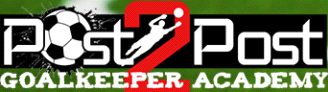 post2post.caHello Parents/GK’s,Please see below for the information regarding our winter program starting on Sunday October 24th.  The winter program will offer 20 sessions, finishing on Sunday March 20th, 2022.  The only dates to be excluded are Sunday December 26th and Sunday January 2nd.  Our training times will be every Sunday from 9:00-10:00 am at Trio Sportsplex located at 601 Cityview Boulevard in Vaughan.***MUST READ REGARDING COVID***I am providing the following as information only, NOT ADVICE.  The link below is a Letter of Instruction from The Medical Officer of Health for The Regional Municipality of York Region and issued on September 28.  To my knowledge, and as of the time of edit of this communication, the Ontario Government/Ontario Ministry of Health nor Ontario Soccer have made any clarification or comment on these additional requirements which are over and above what has been stated provincially.192_Sports+Facilities+-Letter+of+Instruction-Sept28.pdf (york.ca)Ratios/Groups:  As in previous programs that we run – we try to maintain a low coach to keeper ratio and combine groups of keepers of like ability.  This session will follow those same guidelines.Session Topics:  We will address all aspects of goalkeeping during these 20 sessions.  Once registered I will send out a weekly schedule of what will be covered.  We may deviate from this schedule as we see fit – depending on the needs of the gk’s.Coaches:  Our team will consist of the same group of coaches with a couple of additions periodically.  Our coaching staff includes Dominic Ientile and Anthony Greco.Misc:  This year we have partnered with Uhlsport to provide some apparel for our camps.  Included in your price will be a t-shirt for all goalkeepers (they are asked to wear this to all sessions).  Additionally, I am trying to secure a discount for campers through a local store for additional equipment.Rates:  Unfortunately we have not received subsidies as in previous years, so our costs have gone up – however in comparison, our rates are still amongst the lowest in the GTA.  For all 20 sessions the cost will be $850.00. (HST included).   When broken down that amounts to approximately $42 per session.  I will provide an option to participate in 10 sessions (any 10 sessions – just email me the Friday before training that you’re attending) at a rate of $500.00 if you prefer to not commit to all 20 sessions at this time.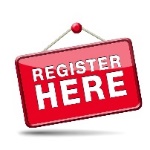 Registration:  We do have a limited amount of space available so registration will be on a first come first served basis.  If you do wish to register, please fill in the form below and return by email.  Alternatively, it can be downloaded from my website, post2post.ca and following the registration links there.Once I’ve received your registration form and payment, I will send out confirmation that your son/daughter has a place in the session.  Payment can be made through PayPal, etransfer or cash.If you have any questions do not hesitate to contact me.  My cell number is 416-602-8378.                                       Winter session 2021/22Registration informationPlayer Full Name:		_____________________________________E-Mail Address(es):	_____________________________________Phone Number(s):		_____________________________________Date of Birth: (d/m/y)	________________Current Soccer Club:	_____________________________________Years of Goalkeeping experience:	________________T-shirt size:			Youth:  __________         Adult:  __________Any medical issues that will affect ability to train (will be kept confidential):__________________________________________________________________________________________________________________________________________________________________________________________________________________________________________Program options: (please check one)20 sessions - $85010 sessions (any 10 training sessions held throughout the winter) - $500Payment options:PayPal – payment can be made on my website		 etransfer – please send to ceccar21@gmail.com Cash (can be brought on first day of camp – please enclose in a sealed envelope along with a copy of your registration form) post2post.ca